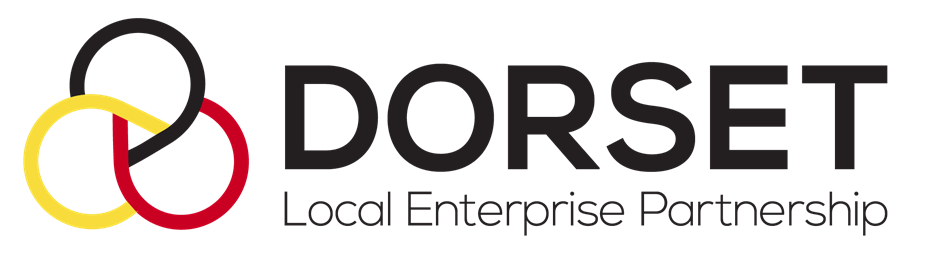 PurposeThe Finance, Audit and Corporate Risk Committee (referred to as the Committee hereafter) has been established to have oversight of Dorset Local Enterprise Partnership CIC finances, corporate risk and audit requirements  and instruct,  review and challenge as appropriate. ObjectivesAdvise and make recommendations on any changes to the Best Practice Guidance on LEP Governance & Transparency to inform changes to Dorset LEP’s Policies and Procedures.Financial oversightRecommend the annual budget to the BoardReceive annual accounts prior to audit and recommend to the Board for approvalReview the annual financial statements of the pension funds where not reviewed by the Board as a wholeReceive reports from external bodies, approve actions/ action plans and to address issues raised and monitor implementation. The committee shall review and challenge where necessary the following:the monthly  performance of the Company against the predetermined cash flow statement with monthly accounts sent to Committee members on a monthly basis.the performance of the Company at each of its quarterly meetingstest the "going concern" basis of the Company on a six monthly basis, and declare concerns on this matter to the wider Board as necessary. On an annual basis, the "going concern" test will be provided by the auditor and reviewed by the Committee.review the consistency of, and any changes to, accounting policies on a year by year basis the methods used to account for significant or unusual transactions where different approaches are possible whether the company has followed appropriate accounting standards and made appropriate estimates and judgements, taking into account the views of the external auditor the clarity of disclosure in the company’s financial reports and the context in which statements are made; and all material information presented with the financial statements, such as the business review/operating and financial review and the corporate governance statement (insofar as it relates to the audit and risk management) in order to ensure they are fair, balanced and understandable.Keep under review the adequacy, integrity and effectiveness of the company’s internal financial controls and internal control & risk management systems. The Committee will review Delegation of Authority levels for officers of the company and be consulted about any changes to these levels by the Executive Officers prior to implementing the changesThe Committee will review the processes relating to cash movements and controls in relation thereto as appropriate and be consulted prior to changes to process changes and improvements. The committee shall monitor and review the effectiveness of the company’s internal audit function in the context of its overall risk management systemapprove the appointment and removal of the internal auditor review and assess the annual internal audit plan review reports from the internal auditor to the committee review and monitor the executive’s reaction to the findings and recommendations of the internal auditor meet the internal audit partner at least once a year, without the executive being present, to discuss the remit and any issues arising from the internal audits carried out. The audit officer shall be given the right of direct access to the Chair of the committee.The committee shall consider and make recommendations to the Board in relation to the appointment, re-appointment and removal of the company’s external auditor. The committee shall oversee the selection process for a new external auditor on a cyclical basis (possibly three years), and, if an auditor resigns the committee shall investigate the issues leading to this and decide whether any action is required. review and monitor the external auditor’s independence, objectivity and the effectiveness of the audit process which shall include a report from the external auditor on their own internal quality procedures oversee the relationship with the external auditor including (but not limited to); recommendations on their remuneration whether fees for audit or non-audit services and that the level of fees is appropriate to enable an adequate audit to be conducted approval of their terms of engagement, including any engagement letter issued at the start of each audit and the scope of the audit satisfying itself that there are no relationships (such as family, employment, investment, financial or business) between the auditor and the company (other than in the ordinary course of business) monitoring the auditor’s compliance with relevant ethical and professional guidance on the rotation of audit partner, the level of fees paid by the company compared to the 	overall fee income of the firm, office and partner and other related requirements ensure co-ordination with the activities of the internal auditormeet regularly with the external auditor, including once at the planning stage before the audit and once after the audit, at the reporting stage. The committee shall meet the external auditor at least once a year, without the executive being present, to discuss the auditor’s remit and any issues arising from the audit review and approve the annual audit and ensure that it is consistent   with the scope of the audit engagement review the findings of the audit with the external auditor. This shall include a review of the process of the audit and samplinga discussion of any major issues which arose during the audit any accounting and audit judgements levels of errors identified during the audit the effectiveness of the audit develop and implement a policy on the supply of non-audit services by the external auditor, taking into account any relevant ethical guidance on the matter. Other MattersThe Committee will:regularly review the corporate and project risk registers to ensure risk is appropriately recognised and recorded. The Chair of the committee will notify significant corporate risks to the chair of the LEP Board.annually review  the Welfare, Safety and Health policies and the impact of these upon the staff. take steps to ensure compliance with the Whistleblowing policy and other Fraud avoidance processes.2.10.2   All business of the Committee will be conducted in accordance with the  	  	 Nolan Principles of Public Life (see Appendix 3) and with regard to the		 Company Directors Responsibilities (see Appendix 2).StatusThe Committee is established as Committee to the Dorset LEP Board.The Committee shall be fully accountable to the Dorset LEP Board.The Committee has the authority to:require information from employees.seek independent legal advice if required.oversee any investigation of matters of concern within the TOR. report any unresolved concerns in the annual report or other pertinent documents.Committee membershipThe Committee will consist of up to 4 members. At least one of the committee will have a specialist financial background.The process for selecting representatives shall be determined by LEP Board Recruitment Process.Only members of the Committee have the right to attend meetings.However, other individuals such as the Chair of the Board, LEP Director, or other officers may be invited to attend all or part of any meeting as and when appropriate. At the request of the committee; officers of the LEP may be required to attend the meeting, or a representative of the external and internal auditors. ChairThe Chair shall be appointed by the LEP Board from amongst those Directors of the business sector members and who does not hold an alternative office within the Board and should be voice independent of the appointed officers of the LEP Board. A Vice-Chair will be elected from the committee membership and both positions will be subject to a two year term.Duties of the Chair will include:Leading the smooth and effective operation of the Committee;To ensure the Secretariat is operating effectively and within its mandate, that budgets are appropriately applied and that proper policies and processes are in place and observed;To ensure timely advice and reporting to the Dorset LEP Board relating to the work of the Committee and any key issues that arise;To undertake activity as required according to the delivery plan and strategy.Representation and attendanceCommittee members are expected to attend not less than 75% of meetings over a twelve month period.  Deputies shall not attend Committee meetings, unless agreed with the Chair, in writing, 5 working days before the meeting.DecisionsThe Committee shall operate on the basis of consensus.In the event that a consensus cannot be achieved on a matter requiring decision, that decision shall be taken by vote and carried if it is supported by over 50% of those present.In the event of a tied decision, the Chair of the meeting will cast the deciding vote.There should be a quorum of three members, and there must always be a majority of business sector members for a meeting to be quorate.If a decision needs to be made outside of the meeting, decision can be sought via Written Procedure (Appendix 1). In such cases, the Secretariat shall write to each Committee member requesting agreement to a specified course of action. Committee members shall be given no fewer than five working days to respond to the Secretariat. For a decision to be taken by Written Procedure, the number of members participating and the composition of those members must be as required for a quorate meeting. Over 50% of members responding to the request must indicate agreement to the proposal.All decisions made by Written Procedure shall be ratified at the next scheduled meeting.Meetings and papersCommittee meetings shall be held on a quarterly basis with a minimum of four meetings per annum.  A calendar of future meetings will be set for a year at a time although the minimum notice required for a meeting is two weeks, to ensure that all members are afforded the opportunity to attend.The agenda and papers for meetings shall be approved by the Chair and issued at least 5 working days in advance of the meeting by the Secretariat. Meeting minutes shall be approved in draft form by the Chair and disseminated to members no later than ten working days following the meeting. Minutes shall remain in draft until approval by the Committee at the next meeting.   Minutes shall be made publicly available on the Dorset LEP website. Minutes     	will be redacted were they contain personal information about individuals or  	commercially sensitive data or for good legal reason. Conflicts of interestThe Committee shall ensure that all conflicts of interest are fully disclosed.The Secretariat shall maintain a Register of Members’ Interests and publish these on the Dorset LEP website. Members shall supply information to the Secretariat for inclusion in the register, or a nil return, on joining the Committee, in response to any request for an update and on becoming aware of any new interest. The Secretariat will circulate a request for information about interests annually.Should a member’s interests change, s/he shall inform the Secretariat at the earliest opportunity.Should an issue be discussed by the Committee which presents a conflict of interest to a member, the member shall declare the conflict of interest, regardless of whether s/he has previously declared the interest in the Register of Members’ Interests.  Such declarations shall be minuted. Members shall not vote or participate in discussions on any issues on which they have registered an interest.10.	Review
10.1    The Committee shall arrange for periodic reviews of its own performance and 	review its terms of reference to ensure it is operating at maximum  	effectiveness and recommend any changes it considers necessary to the LEP 	board for approval.Appendix 1Written ProcedureA copy of the written resolution must be sent to every member of the committee together with a statement informing the member how to signify their agreement to the resolution and the date by which the resolution must be passed if it is not to lapse.  A member of the committee signifies their agreement to a proposed written resolution when the Company receives from him or her an authenticated Document identifying the resolution to which it relates and indicating his or her agreement to the resolution.If the Document is sent to the Company in Hard Copy Form, it is authenticated if it bears the member’s signature.If the Document is sent to the Company by Electronic Means, it is authenticated if it bears the member’s signature or if it is from an email Address notified by the member to the committee for the purposes of receiving Documents or information by Electronic Means.A written resolution is passed when the required majority of eligible members have signified their agreement to it.A proposed written resolution lapses if it is not passed within 28 days beginning with the circulation date.Appendix 27 Legal Duties of a Company Director (applies to those members of the committee who are also LEP Board Members)Extract from https://companieshouse.blog.gov.uk/2019/02/21/7-duties-of-a-company-director/Duty to act within powersA director of a company must— (a)act in accordance with the company's constitution, and(b)only exercise powers for the purposes for which they are conferred.Duty to promote the success of the company A director of a company must act in the way he considers, in good faith, would be most likely to promote the success of the company. Duty to exercise independent judgmentDuty to exercise reasonable care, skill and diligenceDuty to avoid conflicts of interestDuty not to accept benefits from third partiesDuty to declare interest in proposed transaction or arrangement(1) If a director of a company is in any way, directly or indirectly, interested in a proposed transaction or arrangement with the company, he must declare the nature and extent of that interest to the other directors.Appendix 3Nolan Principles of Public LifeSelflessnessHolders of public office should act solely in terms of the public interest.IntegrityHolders of public office must avoid placing themselves under any obligation to people or organisations that might try inappropriately to influence them in their work. They should not act or take decisions in order to gain financial or other material benefits for themselves, their family, or their friends. They must declare and resolve any interests and relationships.ObjectivityHolders of public office must act and take decisions impartially, fairly and on merit, using the best evidence and without discrimination or bias.AccountabilityHolders of public office are accountable to the public for their decisions and actions and must submit themselves to the scrutiny necessary to ensure this.OpennessHolders of public office should act and take decisions in an open and transparent manner. Information should not be withheld from the public unless there are clear and lawful reasons for so doing.HonestyHolders of public office should be truthful.LeadershipHolders of public office should exhibit these principles in their own behaviour. They should actively promote and robustly support the principles and be willing to challenge poor behaviour wherever it occurs.